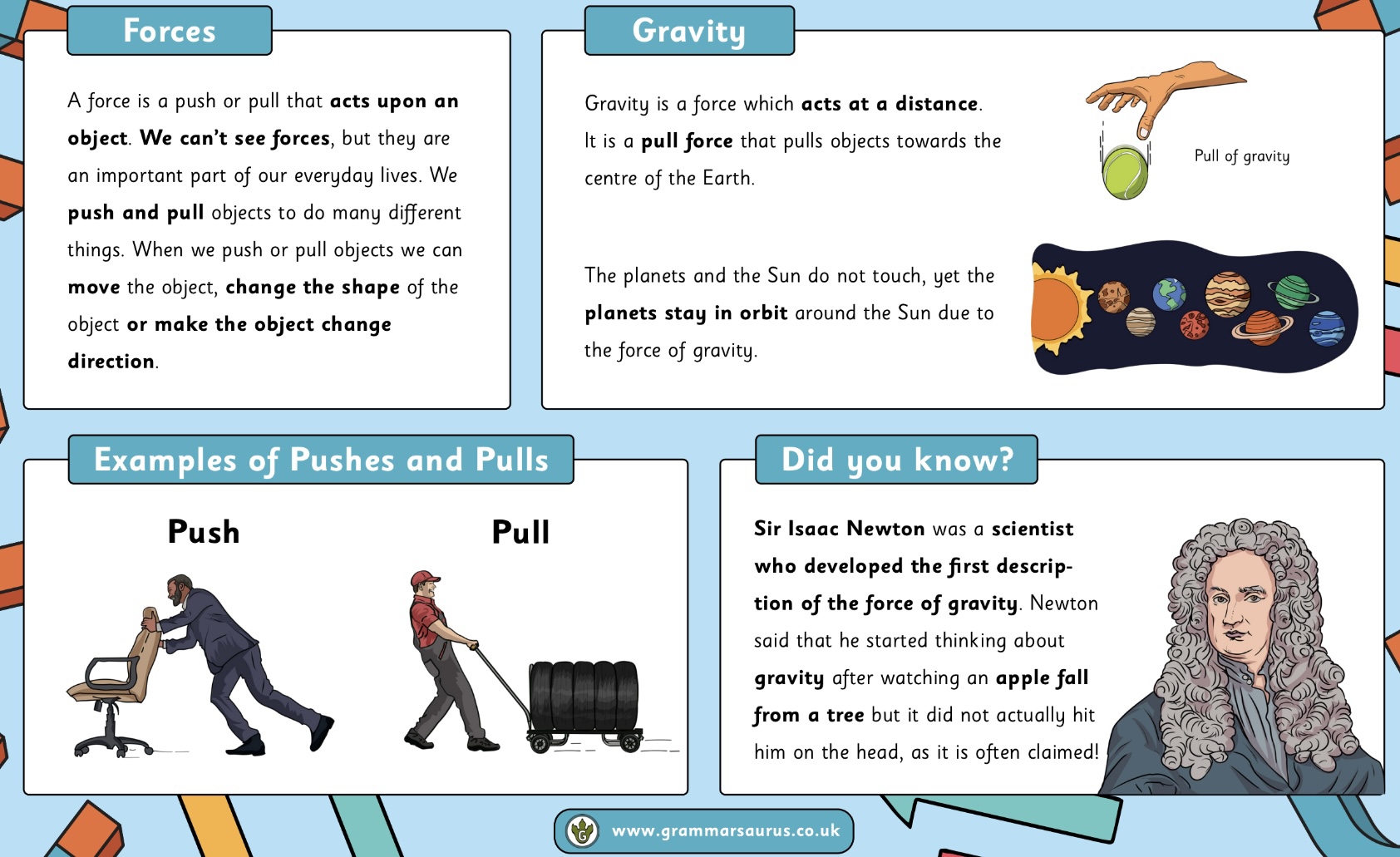 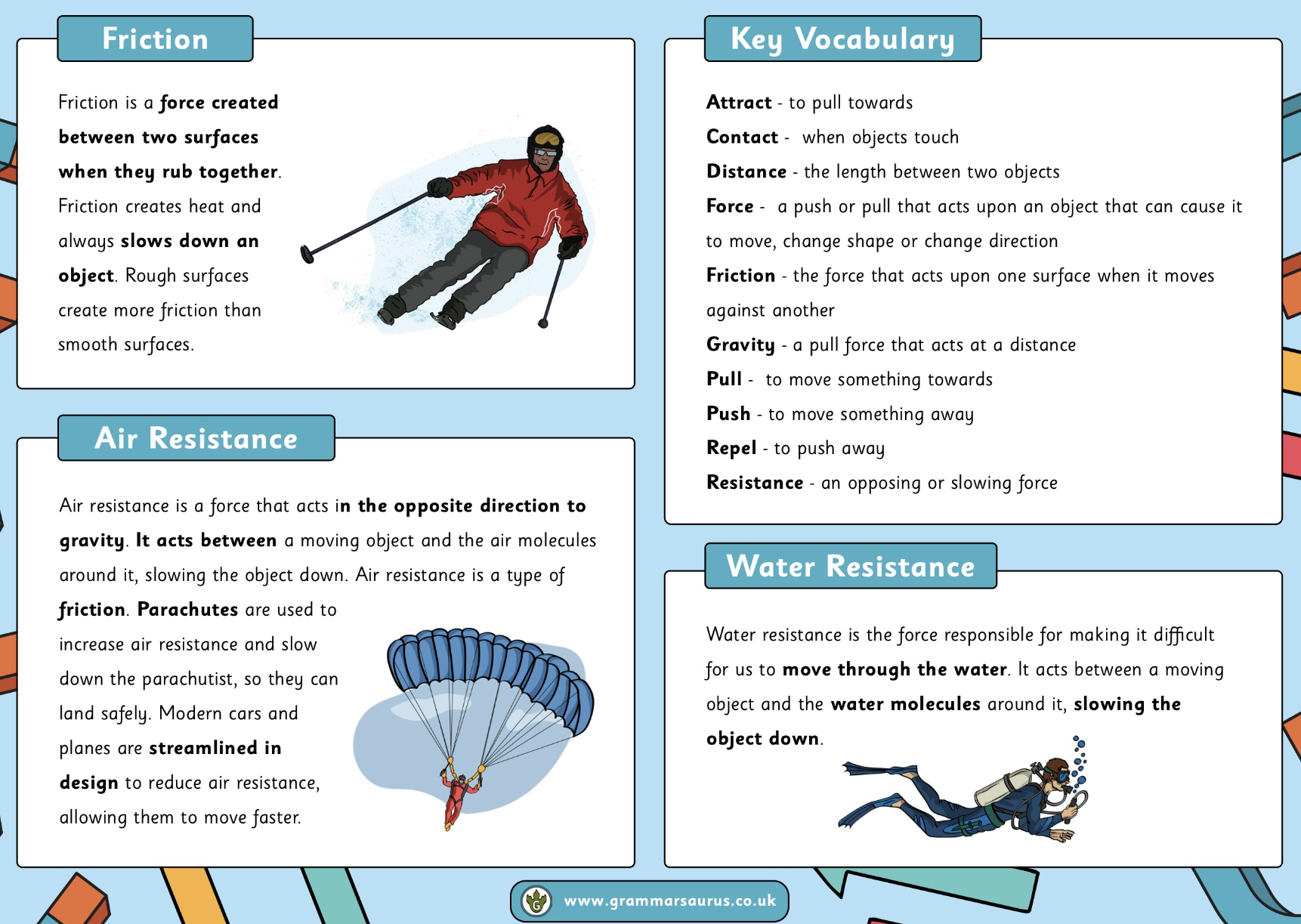 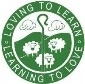 Harting C of E Primary School – ScienceHarting C of E Primary School – ScienceHarting C of E Primary School – ScienceTopic: FORCES & MAGNETSYears 4 & 5SUMMER I